36th Annual Inter-CityCactus and Succulent Show – Show Schedule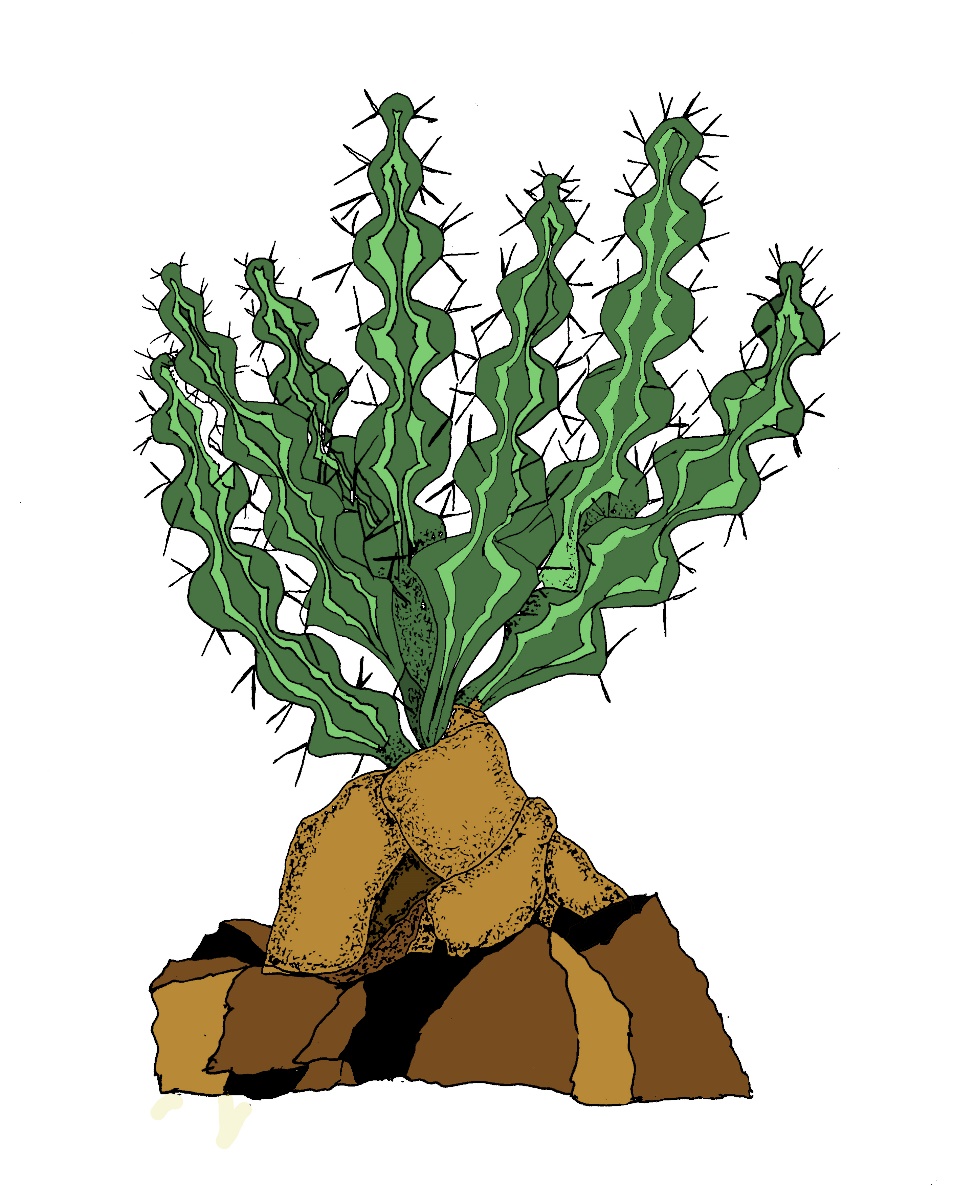 Euphorbia pseudoburuanaAugust 5-7, 2022Los Angeles County Arboretum301 N Baldwin Ave, ArcadiaCompetitive entries shall be as follows: NOVICE Exhibitor has won no more than 40 blue ribbons total in recognized CSS shows. ADVANCED Exhibitor has won 41 or more blue ribbons. No Commercial sellers. OPEN Exhibitor must have won 80 or more blue ribbons or be a commercial seller of Cacti or Succulents. Set-up Times Wed. 3rd 1:00 pm to 6:00 pm, Thurs. 4th, 8:00 am to 9:00 pm and Fri. 5th 9:00 am to 5:00 pm. The sales area will be open at 9:00 pm Friday.  The Show will be closed on Friday the 5th.All entrants must register their total entries in the show registrar prior to placement on tables. Judging will begin at 5 pm on Friday the 5th.Take-out Time is Sunday the 7th from 5:00 pm. Plants must remain for the entire show.All Plants must be removed Sunday Evening.Judging Scale Condition of plant - 60 points 		Size and degree of Maturity - 15 points Staging and presentation - 20 points 		Nomenclature - 5 points Points awarded towards trophies; First = 6 points, Second = 3 points, Third = 1 point DIVISION 1 CACTIDIVISION 2 SucculentsDivision 3 -Arrangements129 Dish gardens, planters 	130 Bonsai Cactus or Succulent Division 4 – Displays131 Individual Display 	132 Education Display 	133 Commercial Display Division 5 - Allied Interests 134 Photography 1	135 Artwork and Handicrafts	136 Ikebana and artistic plant displays Show RulesThe Inter-City Show is open to anyone wishing to enter.    Those wishing to enter who are not members of one of the host clubs should contact a Show Chairman at least one week prior to the show. Plants entered in the show competition should have been in the owner’s possession a minimum of 6 months. Plants entered in the show should not be field collected.All plants must be free of pests - the show committee may remove any unsuitable material from the Show or Sale at any time. Exhibits should be marked with the owner’s name not visible to the judges.     Exhibitors are responsible for placing entry cards with exhibits prior to the judging.    All judge’s decisions are final, and the show committee decisions are final. Awards and exhibits must remain until the end of the show, 5 pm Sunday August 7, 2022. The three host clubs and the show committee will not assume responsibility for the loss or injury of property. The show committee reserves the right to move or adjust plants, categories or displays to improve or facilitate a better show. All commercial growers or vendors in the Inter-City Show must either enter a display or enter a minimum of 10 plants in the Open class. Inch measurements as indicated in the show categories refer to the inside diameter of the pot. Plants with 30% or more Variegation, Crest, or Monstrose may only appear in such categories except for variegation in Gasteria and Sansevieria. A Rookie novice is one who has not shown more than 10 plants cumulative.Plant stands may only be used in the Bonsai class or with plants that cascade below the bottom edge of the pot. For odd-shaped pots, size is determined by adding the length and width together and dividing by two.AwardsFirst, second and third place ribbons will be awarded in each class from Divisions 1 to 5.Special Rosettes will also be given for 24 outstanding entries. Trophies kept by the winners include: Sweepstakes overall show, Best Cactus and Best Succulent in all three classes, High Points Cactus and High Points Succulents in all three classes. Trophies awarded as perpetuals include: Intercity Annual Show Best U.S. Cactus Trophy Donated by Charles & Joann SpottsBest Argentine Cactus Trophy Donated by Victor TurecekBest Chilean Cactus Plaque donated by Betty & Ed Gay Intercity Cactus & Succulent Show Best Ariocarpus Trophy Donated by Larry GrammerBest Astrophytum In Show In Honor of Carol Ann Wujcik Inter-City Cactus And Succulent Show Trophy Donated by Cactus Data Plants And The San Gabriel Valley And Succulent SocietyInter-City Cactus & Succulent Show Best Cereus Trophy Donated by Brigitte WilliamsIntercity Cactus And Succulent Show Best Echinocereus Trophy Donated by Steve PlathInter-City Cactus & Succulent Show Best Gymnocalycium Trophy Donated by Jim and Ronnie LeongDoran Black Trophy for Inter-City Cactus And Succulent Show Best Mammillaria Donated by John CooperTed Taylor trophy for Intercity Cactus & Succulent Show Award for Best Opuntia donated by Joe & Kitty Sabo Otis & Lillian TrueInter-City Cactus & Succulent Show Best Rebutia/Sulcorebutia Plaque Donated by Steve FriezeFred A. Hutflesz Jr. Memorial Award for the Best Epiphytic Cactus Donated by Rainbow GardensBest Crested Cactus Donated by Betty & Ed Gay Inter-City Show Best Variegated Cactus Plaque Donated by Gene and Laura OsterSouthern California Inter-City Cactus & Succulent Show Best Exhibit Dedicated to Excellence in Memory of Rose & Tony D'Attilio Donated By Michael & Joyce Buckner Mohave Desert Suiseki Stone Trophy Created By Monte WoodworthThe Otis And Lillian True Trophy for Best Allied Interest Donated by Joe and Carol WujcikInterCity Annual Show Best Caudiciform Presented by House of Cactus, W. Doran Black Memorial AwardIntercity Cactus & Succulent Show David Grigsby Trophy Best Madagascar Plant Other Than EuphorbiaInter-City Cactus & Suuculent Show Ellen Low Award for Best AnacardiaceaeFrank Horwood Annual Memorial Award Best Non-Madagascan Euphorbia Donated by Abbey Gardens The Harry Johnson Award for Best Madagascar Euphorbia donated by the C & J NurseryAugust Brietung Trophy for Best Agave in Show Donated by Darrel and Audrey TuckerBest Aloe trophy donated by R.S.V.P. Best Miniature Aloe Hybrid Inter-City Cactus & Succulent Show John Bleck Award Sponsored by Gregg DeChiricoIntercity Cactus And Succulent Show Best Asclepiad Trophy Donated by Sandy ChaseBest Crassula Plaque Intercity Cactus & Succulent Show Donated by Norma LewisBest Echeveria Challenge Trophy Donated by R.S.V.P.Bill Low trophy for Best Fouquieria donated by the L.A.C.S.S. Intercity Cactus & Succulent Show Award for Best Gasteria Donated by Pat & Andy StaabInter City Annual Show Best Haworthia Trophy Presented by C.W. ElliottEd Storm trophy for Best Mesemb., donated by Singer’s Growing Things Inter-City Cactus & Succulent Show Best Dyckia in Memory of Bill Baker Donated by Steve Ball and Mike Boess of San Fernando Valley Bromeliad SocietyBest Pachypodium Donated by Tom and Carol LoehmanAnnual Inter-City Cactus And Succulent Show Best Bonsai Succulent in Honor of Dennis Junke Donated by the L.A.C.S.SBest Crested Succulent Inter-City Cactus & Succulent Show donated by Dave & Eileen TufenkianBest Variegated Succulent Intercity Cactus & Succulent ShowBest Lithops Inter-City Cactus And Succulent Show In Memory of Larry GrammerInter-City Cactus And Succulent Show C.W. Elliott Award for Best Collection donated by Sharon & Bob ThoernerBest Staged Plant in ICCSS in honor of Mike Buckner, Larry Grammer, Steve Southwell donated by Cactus Data PlantsIntercity Cactus & Succulent Show Best Any Other GenusInter City Cactus & Succulent Show Best Miniature Cactus or Succulent in the Show donated by Dick and Lupe Hulett’s Pet PlantsTegelberg trophy for Rarest plant in Show donated by Woody and Tambra Minnich Intercity Cactus And Succulent Show Best Rookie Shower Novice Succulents Donated by Artie ChavezRookie Of The Year Cacti In Memory of Joe Ramos Donated by Brigitte Williams Inter-City Cactus & Succulent Show Dick Hulett Award for Show SpiritClassCategoryClassCategory1Ariocarpus up to 5” 30Sclerocactus, Pediocactus2Ariocarpus solitary over 5” 31Opuntia North American 3Ariocarpus solitary over 5” 32Cereus North American4Obregonia, Strombocactus, Ortegocactus 33Opuntia South American5Astrophytum34Cereus South American6Aztekium, Pelecyphora, Epithelantha, Geohintonia35Copiapoa7Stenocactus, Echinofossulocactus36Eriosyce, Neoporteria, Islaya8Echinocactus, Echinomastus37Matucana, Submatucana, Oroya 9Ferocactus, Hamatocactus, Leuchtenbergia38Rebutia, Aylostera10Echinocereus clusters up to 6”39Weingartia (inc. Sulcorebutia) to 6 inches11Echinocereus clusters over 6”40Weingartia (inc. Sulcorebutia) cluster over 6” 12Echinocereus solitary41Gymnocalycium up to 5” 13Thelocactus42Gymnocalycium solitary over 514Escobaria 43Gymnocalycium clusters 5” to 8”15Coryphantha44Gymnocalycium clusters over 8”16Cochemeia, Mammilloydia, Mammillopsis 45Lobivia, Echinopsis, Trichocereus17Mammillaria single hooked up to 7”46Parodia, Notocactus18Mammillaria single hooked over 7” 47Frailea, Blossfeldia, Mila 19Mammillaria w/o hooks single to 7” 48Melocactus20Mammillaria w/o hooks single over 7”49Discocactus21Mammillaria normally solitary with multiple heads 50Buiningia, Uebelmannia 22Mammillaria hooked cluster to 7”51Epiphytic cacti23Mammillaria hooked cluster over 7” to 10”52Any other genus24Mammillaria hooked cluster over 10”53Crests25Mammillaria cluster w/o hooks up to 7”54Monstrose26Mammillaria cluster w/o hooks over 7” to 10”55Variegated27Mammillaria cluster w/o hooks over 10” to 14” 56Seed grown by exhibitor up to 5 years28Mammillaria cluster w/o hooks over 14”57Miniature (staged as min.) 3” max pot 29 Turbinicarpus, Gymnocactus, Neolloydia 58Collection of 5 to 12 plantsCLASSCATEGORYCLASSCATEGORY59Agave, Yucca up to 6”94Haworthia clusters non-retuse60Agave, Yucca over 6” 95Haworthia single61Variegated Agavaceae96Gasteria (includes variegates)62Calibanus, Beaucarnea, Nolina, Dioscorea, Testudinaria97Pachypodium African over 5”63Aloe up to 6”98Pachypodium Madagascar over 5”64Aloe over 6”99Pachypodiums under 5” All65Fouquieria, Idria 100Adenia66Pachycormus 101Adenium67Bursera, Commiphora102Lithops up to 3” 68Operculicarya103Lithops over 3”69Portulacaceae104Conophytum, Lapidaria, Dinteranthus70Curcurbitaceae105Mesembs without prominent roots 71Cissus, Cyphostemma up to 7”106Mesembs with prominent roots or trunks72Cissus, Cyphostemma over 7” 107Didieraceae, Alluaudia 73Aeonium, Greenovia, Sempervivum 108Trichocaulon, Hoodia, Pseudolithos 74Crassula, Cotyledon, Kalanchoe109Other stapeliads75Tylecodon110Fockea76Adromischus111Other caudiciform asclepiads 77Graptopetalum, Pachyphytum, Tacitus112Senecio, Hoya, Ceropegia, Dischidia 78Sedum113Sarcocaulon, Pelargonium, Othonna79Dudleya 114Sansevieria (may include variegates)80Echeveria up to 6” 115Bromeliaceae - Dyckia, Hechtia, etc.81Echeveria over 6”116Dorstenia, Ficus82Euphorbia medusa type117Pedaliaceae83Euphorbia stem type up to 5” 118Ipomea84Euphorbia stem type over 5”119Bulbs85Euphorbia Madagascar caudiciform to 4”120Succulent Orchids 86Euphorbia Madagascar caudiciform over 4”121Cycads87Euphorbia other Madagascar to 6” 122Any other Genus 88Euphorbia other Madagascar over 6” 123Crests 89Euphorbia other caudiciform up to 6” 124Monstrose90Euphorbia other caudiciform over 6”125Variegated91Monadenium, Jatropha 126Seed grown by exhibitor up to 5 years92Astroloba, Tulista127Miniature (staged as min.) 3” max pot93Haworthia clusters, retuse type 128Collection of 5 to 12 plants 